Экология Типовые контрольные задания для оценки результатов обучения по дисциплине и иные материалы для подготовки к промежуточной аттестации Материалы для подготовки к промежуточной аттестацииПримерные вопросы к экзамену:Предмет, цель и задачи экологии. Современное понимание экологии как науки об экосистемах и биосфере.История развития экологии, место экологии в системе естественных наук, значение экологического образования и воспитания. Популяция: определение, структура и функция. Сообщество: определение, структура и функция.Экосистема: определение, структура и функция. Биосфера: определение, структура и функция.Поток энергии в биосфере. Круговорот веществ в природе. Биологическая продуктивность экосистем. Динамика экосистем. Экономическое осмысление экологического закона 10-и процентов.Взаимоотношения организма и среды. Агроэкосистемы. Основные законы экологии. Рациональное природопользование. Правила рационального природопользования.Природные ресурсы: классификация и их характеристика.Виды и степень воздействия человека на природу.Загрязнение окружающей среды: классификация и их характеристика. Антропогенное воздействие на атмосферу: источники загрязнения, экологические последствия загрязнения, защита атмосферы. Антропогенное воздействие на гидросферу: источники загрязнения, экологические последствия загрязнения, защита гидросферы.Антропогенное воздействие на почву: источники загрязнения, экологические последствия загрязнения, защита почвы.Антропогенное воздействие на биотические сообщества и их защита. Обзор глобальных экологических проблем биосферы.Управление качеством окружающей среды. Виды управления.Законодательные методы управления качеством окружающей среды.Экологический мониторинг. Нормирование качества окружающей среды. Экологическая экспертиза. Экологический контроль. Экономические механизмы решения экологических проблем.Международное сотрудничество в области глобальных экологических проблем. Понятие о концепции устойчивого развития. Особо охраняемы природные территории. Красная книга. Международное сотрудничество в области охраны окружающей среды.Образцы тестовых заданий для проведения текущего контроля и промежуточной аттестации по итогам освоения дисциплины, а также для контроля самостоятельной работы: ЗАДАНИЕ № 1 Большой (геологический) круговорот веществ в природе обусловлен …взаимодействием солнечной энергии с глубинной энергией Землистолкновением Земли с кометами, метеоритами и астероидамидеятельностью человека, направленной на добычу полезных ископаемых трансформацией солнечной энергии растениями в процессе фотосинтеза ЗАДАНИЕ № 2 Биосфера является глобальной экосистемой и характеризуется таким свойством, как …саморегуляциярегенерацияглобализацияурбанизация ЗАДАНИЕ № 3 Объектами изучения экологии как науки являются биологические системы, относящиеся к ______________ уровню организации живого вещества.популяционно-биоценотическомуатомно-молекулярномуклеточно-тканевомуорганно-тканевому ЗАДАНИЕ № 4 Наиболее широко распространенными организмами биосферы являются …бактериирастениянасекомыегрибы ЗАДАНИЕ № 5 Защитная функция атмосферы, предохраняющая биосферу от жесткого солнечного излучения и абсолютного холода Космоса, осуществляется за счет …«парникового эффекта»озонового экрананаличия термосферывысокого содержания азотаЗАДАНИЕ № 6 К основным мероприятиям, применяемым для защиты поверхностных вод от загрязнения, относится …очистка сточных водотзаз от водопотребленияочистка газопылевых выбросовсоздание полезащитных полос ЗАДАНИЕ № 7 Основой развития палеолитической техники служило такое минеральное сырье, как …кременьжелезомедьбронза ЗАДАНИЕ № 8 В программу биоэкологического мониторинга, осуществляемого на локальном уровне, входят наблюдения за изменением содержания в разных средах веществ, обладающих _________ и ___________ свойствами.канцерогеннымимутагеннымиаллергеннымилимитирующимиЗАДАНИЕ № 9 Для очистки выбросов от токсичных газо- и парообразных примесей применяют …каталитический методметод сухого осажденияэлектрофильтрационный методметод рассеивания ЗАДАНИЕ № 10 Создание особо охраняемых природных территорий (ООПТ) направлено, в первую очередь, на …сохранение биоразнообразияпросветительскую работурегулирование туризмавосстановление экосистемы ЗАДАНИЕ № 11 Если смертность в популяции превышает рождаемость, то такая популяция становится …сокращающейсястабильнойоптимальнойнормальной ЗАДАНИЕ № 12 Если совместное проживание популяций двух видов в одном сообществе не влечет за собой никаких воздействий, то такая форма биотических взаимоотношений характеризуется как …нейтрализмкомменсализмантибиозпротокооперация ЗАДАНИЕ № 13 На рисунке показана экологическая группа организмов, живущих за счет мертвого органического вещества и называемых …редуцентамипродуцентамиконсументамиавтотрофами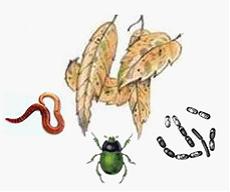  ЗАДАНИЕ № 14 Скорость накопления энергии в экосистеме в виде образованного органического вещества, оцениваемая величиной сухой биомассы либо энергии, производимых в единицу времени и на единицу площади или объема, называется _________________ экосистемы.продуктивностью гомеостазомфлуктуациейстабильностью ЗАДАНИЕ № 15 Механизмом передачи вещества и энергии в экосистеме служат …пищевые цепиэкологические пирамидытехнологические процессыэкологические ниши ЗАДАНИЕ № 16 На рисунке показана смена биоценозов, которые сформировались на первоначально свободном субстрате (камнях). Данный процесс называется _______________ сукцессией.первичной вторичнойантропогеннойгетеротрофной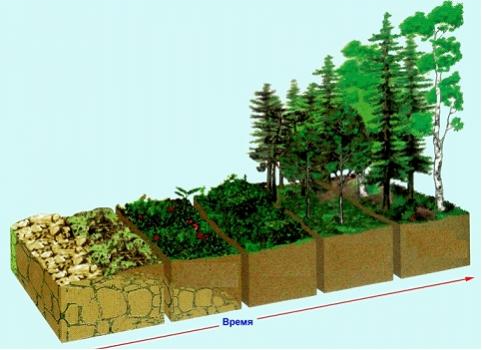  ЗАДАНИЕ № 17 Сернистый газ относится к ________ компонентам атмосферы.необязательнымобязательнымзаменимымкосмогенным ЗАДАНИЕ № 18 При отсутствии «парникового эффекта» средняя температура поверхности Земли понизилась бы до …–15°С–30°С+10°С+5°С ЗАДАНИЕ № 19 Суть демографического перехода, характерного для современного населения высокоразвитых стран, состоит в …поддержании стабильной численности населения за счет низкой рождаемости и низкой смертностиподдержании стабильной численности населения за счет высокой рождаемости и высокой смертностиснижении младенческой и детской смертности за счет достижений медициныувеличении продолжительности жизни в пострепродуктивном периоде ЗАДАНИЕ № 20 Одним из активных разрушителей озона в настоящее время считается …метанэтанпропанбутан ЗАДАНИЕ № 21 В Красную книгу Российской Федерации включено 533 вида растений, подлежащих охране, в том числе …венерин башмачокромашка обыкновеннаяподорожник большойландыш майский ЗАДАНИЕ № 22 Одной из первостепенных глобальных экологических проблем, порождаемых сжиганием ископаемого углеводородного топлива, является проблема …устойчивости климатакислотных осадковдемографического взрывасокращения биоразнообразия ЗАДАНИЕ № 23 По правилу, установленному В. В. Алехиным в 1951 г. для растительности, широко распространенные виды на юге произрастают на северных склонах, а на севере встречаются только на южных. Эта закономерность получила название правило …предварениятерриториальностиколебаний численностивзаимодействия факторов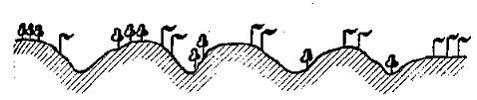 ЗАДАНИЕ № 24 отправить сообщение разработчикамПоказанные на рисунке приспособления к парению в воде у планктонных организмов, выработанные в процессе эволюции, являются примером _______________ адаптаций.морфологическихповеденческихфизиологическихбиохимических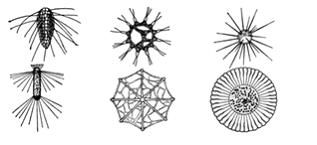  ЗАДАНИЕ № 25 Мелкие почвенные животные (простейшие, нематоды и т.д.), показанные на рисунке, составляют экологическую группу, называемую …микрофауноймакрофауноймикрофлороймезофлорой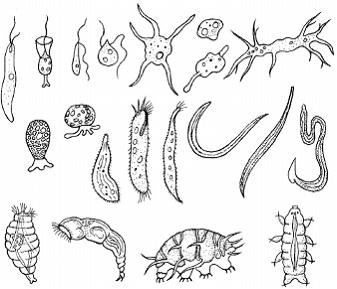  ЗАДАНИЕ № 26 На рисунке представлены выбросы загрязняющих атмосферу веществ, что является примером действия ___________ факторов среды на живые организмы.антропогенныхфитогенныхгидрографическихорографических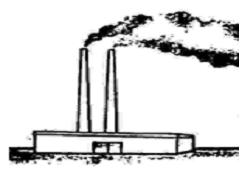  ЗАДАНИЕ № 27 На рисунке приведена последовательность установления соответствия намечаемой хозяйственной и иной деятельности экологическим требованиям в целях предупреждения возможных неблагоприятных воздействий на окружающую природную среду, которое называется экологической …экспертизойответственностьюбезопасностьюпаспортизацией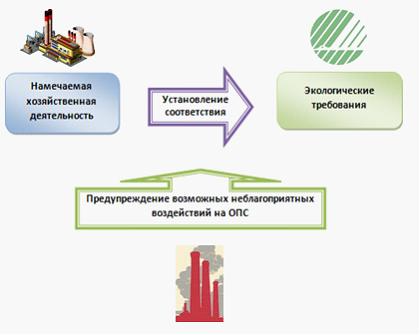 ЗАДАНИЕ № 28 На рисунке показана эмблема международной организации _________, созданной в рамках ООН, в сферу деятельности которой входит охрана и оздоровление окружающей среды.ВОЗ (Всемирная организация здравоохранения)ВМО (Всемирная метеорологическая организация)ЦОДП (Центр охраны дикой природы)МСОП (Международный союз охраны природы)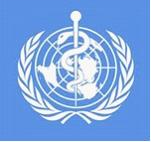  ЗАДАНИЕ № 29 На схеме, иллюстрирующей источники финансирования мероприятий по охране окружающей природной среды, отсутствует такой источник, как …собственные средства предприятийналоги за благоприятную окружающую средусезонные таможенные пошлины страховые взносы населения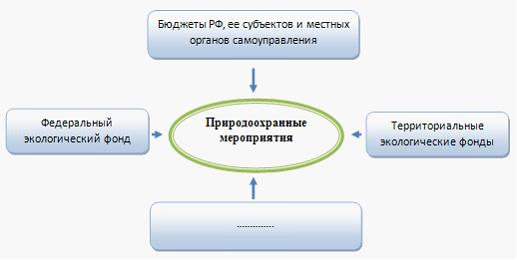  ЗАДАНИЕ № 30 Согласно данным Всемирной организации здравоохранения состояние здоровья каждого человека зависит от следующих факторов: на 20% от заложенной в организм генной программы, на 20% от состояния окружающей среды, на 10% от медицинского сервиса и на 50% от …образа жизнисостава кровидлительности снаклиматической зоны ЗАДАНИЕ № 31 Представленный на рисунке прибор (шумомер) используется для оценки допустимого уровня шума, который учитывается при экологическом …нормированиимоделированиистрахованиилицензировании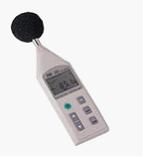  ЗАДАНИЕ № 32 На схеме показаны ______________ экологического права.объектысубъектыпринципынормы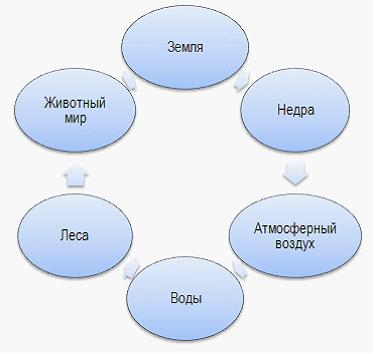 Литература для подготовки к экзамену:а) основная литератураКарпенко С.Х. Экология - [Электронный ресурс]: Учебник / С.Х. Карпенко. - Москва : Издательская группа "Логос", 2014. - 400 с. - ISB№ 978-5-98704-768-2. – [ЭБС Znanium.com]Тотай А. В. Экология [Текст] : учеб. пособие для бакалавров / А. В. Тотай и [др.]; под общ ред. А. В. Тотая. - 3-е изд., испр. и доп. - М. : Юрайт, 2013. - 411 с. - (Бакалавр. Базовый курс). - ISB№ 978-59916-2232-5. - [ЭБС Znanium.com]б) дополнительная литератураЕрдаков Л.Н. Экология : Учебное пособие. - Москва: ООО "Научно-издательский центр ИНФРА-М", 2013. - 360 с. - ISB№ 978-5-16-006248-8. - [ЭБС Znanium.com]